PLEASE LIMIT MEETING ROOM OCCUPANCY TO NO MORE THAN (#) PEOPLE & MAINTAIN 6 FEET DISTANCE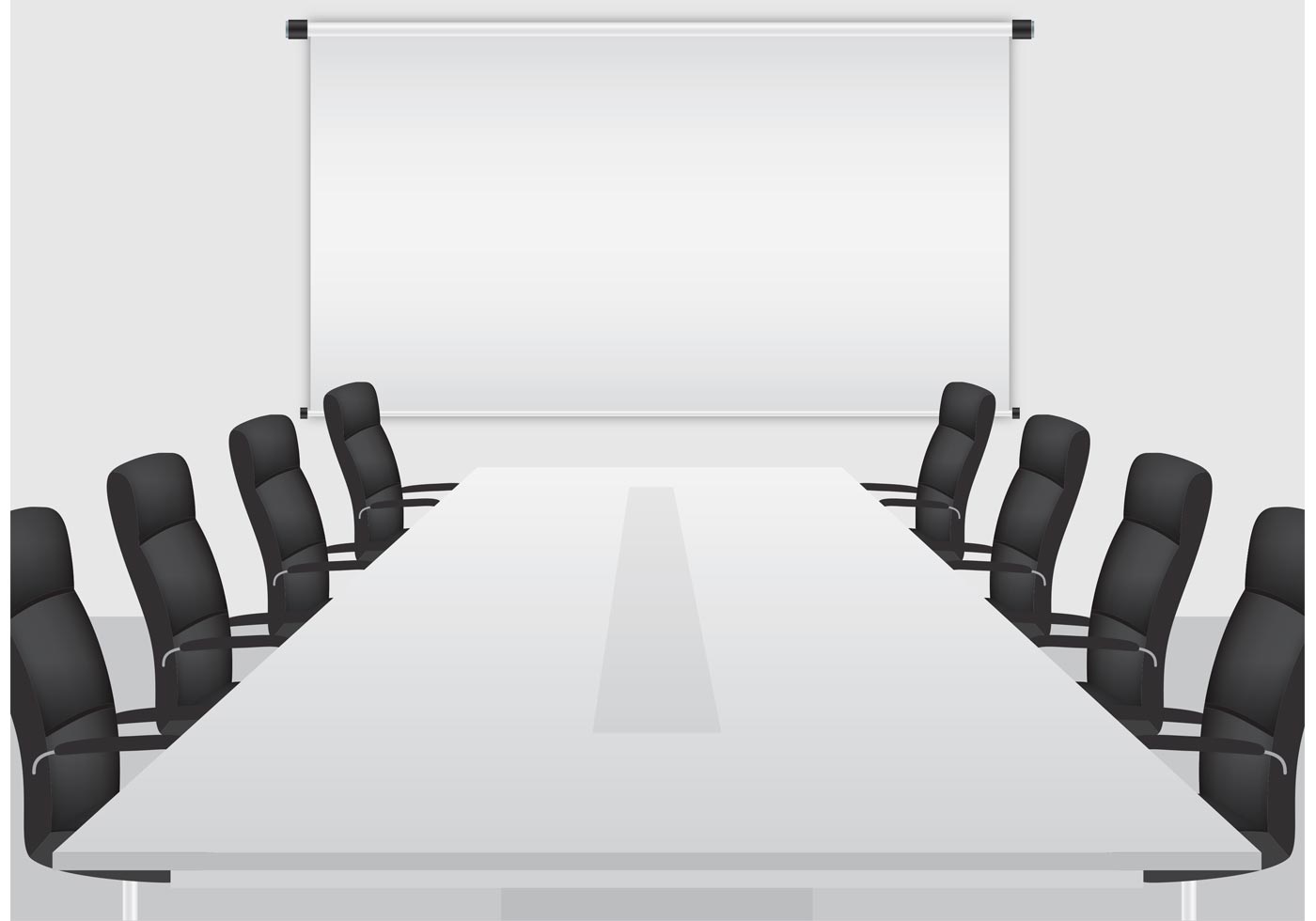 THANK YOU!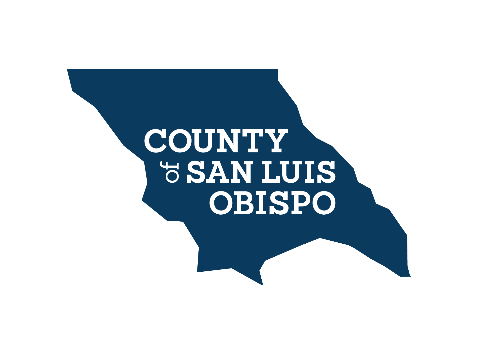 